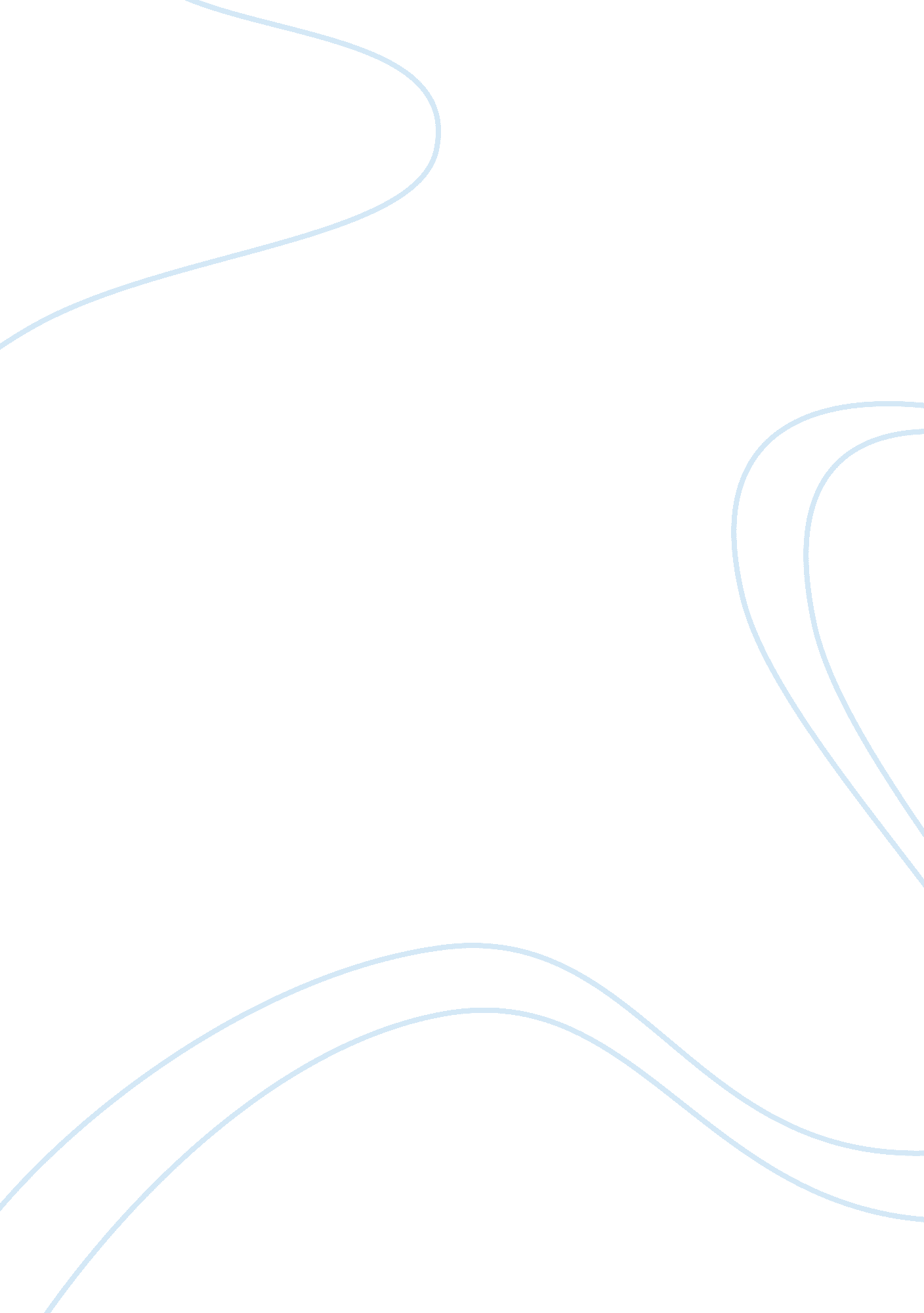 Effectiveness in writingEducation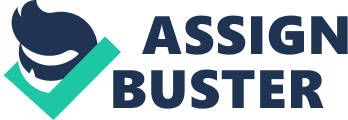 The course in Effectiveness in Writing provided students with appropriate tools which assisted me and encouraged me to hone my talents and apply the concepts I learned through various actual writing projects and essays. 
The course enlightened me that there is no shortcut to effective writing. One should remember that humans always have tendencies to make mistakes. These mistakes give the writer the opportunity to examine one’s work and to closely evaluate the areas for improvement. Effective writing simply aims to transmit a message that should be clear, concise, direct, and easily understood. This is the reason that most of the rules from different pieces of literature emphasize using short words and sentences and being clear and direct. If the writer was able to achieve this objective, then, he is considered effective. I learned that effective writing needs more than rules to compose a fairly effective essay. Rules are merely practical guides that give the writer direction and focus on the concepts and theories which he already has a competent grasp of. Writing, to be effective has to consider other factors such as the audience or the reader, the writing process itself, and even the elements of communication. Of greater significance, a writer should possess a genuine interest in his work to be able to excel in this endeavor. 
The course provided me with the necessary ingredients to gain some confidence in my writing skills. The comments indicated in various essays encouraged me and enlightened me on areas which need improvements. It has been a challenging but rewarding experience, so far. 